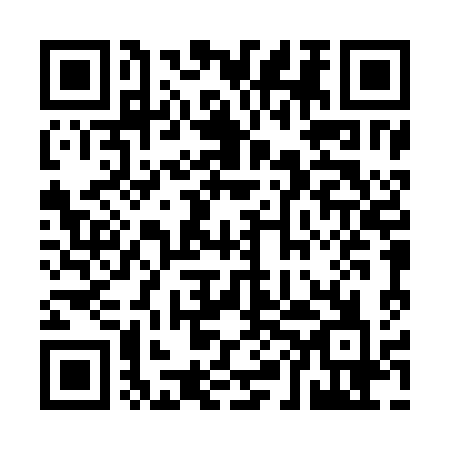 Ramadan times for Pudahuel, ChileMon 11 Mar 2024 - Wed 10 Apr 2024High Latitude Method: NonePrayer Calculation Method: Muslim World LeagueAsar Calculation Method: ShafiPrayer times provided by https://www.salahtimes.comDateDayFajrSuhurSunriseDhuhrAsrIftarMaghribIsha11Mon6:166:167:401:535:258:068:069:2412Tue6:176:177:411:535:248:048:049:2313Wed6:186:187:421:535:238:038:039:2214Thu6:196:197:421:525:228:028:029:2015Fri6:206:207:431:525:228:008:009:1916Sat6:216:217:441:525:217:597:599:1717Sun6:226:227:451:515:207:587:589:1618Mon6:226:227:461:515:197:567:569:1419Tue6:236:237:461:515:187:557:559:1320Wed6:246:247:471:515:177:547:549:1221Thu6:256:257:481:505:177:527:529:1022Fri6:266:267:481:505:167:517:519:0923Sat6:276:277:491:505:157:507:509:0724Sun6:276:277:501:495:147:487:489:0625Mon6:286:287:511:495:137:477:479:0526Tue6:296:297:511:495:127:467:469:0327Wed6:306:307:521:485:117:447:449:0228Thu6:306:307:531:485:117:437:439:0129Fri6:316:317:541:485:107:427:428:5930Sat6:326:327:541:485:097:407:408:5831Sun6:336:337:551:475:087:397:398:571Mon6:336:337:561:475:077:387:388:552Tue6:346:347:571:475:067:367:368:543Wed6:356:357:571:465:057:357:358:534Thu6:366:367:581:465:047:347:348:515Fri6:366:367:591:465:037:327:328:506Sat6:376:377:591:465:027:317:318:497Sun5:385:387:0012:454:016:306:307:488Mon5:385:387:0112:454:006:296:297:469Tue5:395:397:0212:454:006:276:277:4510Wed5:405:407:0212:443:596:266:267:44